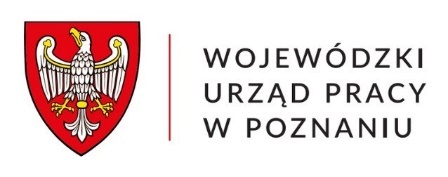 						Załącznik nr 2….................................................  (pieczęć  firmowa Wykonawcy)Oświadczenie Wykonawcy o spełnianiu warunków udziału w postępowaniuPrzystępując do postępowania o udzielenie zamówienia publicznego na organizację 
i przeprowadzenie jednodniowego szkolenia zamkniętego pt. „Międzykulturowość
w poradnictwie zawodowym”, dla doradców zawodowych zajmujących się obsługą projektu „Pomoc dla Ukrainy – doradztwo dla uchodźców i migrantów”, wraz z usługą cateringową i wynajmem sali, w imieniu Wykonawcy wskazanego powyżej oświadczam/y, że Wykonawca posiada zdolności techniczne i zawodowe niezbędne do wykonania zamówienia.…………………………………………						(pieczęć i podpis osoby uprawnionej 								do składania oświadczeń woli w imieniu Wykonawcy)Miejscowość …......................................... dnia …........................................ roku.